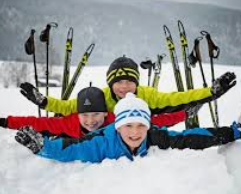 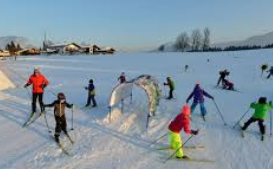 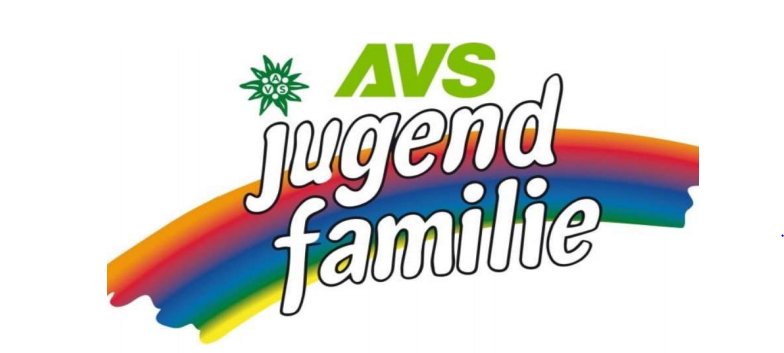 Bewegung und Spaß auf Brettern -Skilanglaufen mit der AVS Jugend VahrnSamstag, 12.Februar 2022Wir wollen euer Gleichgewicht und eure Geschicklichkeit auf die Probe stellen und laden euch zu Spielen im Schnee sowie Übungen und einer kleinen Runde auf Langlaufski ein. Kommt mit uns ins Langlaufzentrum nach Rein in Taufers!Wann?		Treff am 12.02.2022, 11.30Uhr, Rückkehr gegen 17.00UhrWo?			Liedl-Parkplatz / Metzgerei AmortWer?			Kinder und Jugendlicher des AVS Vahrn ab 6 JahreKosten?		14€ pro Kind (inkl. Skiausleihe/Loipenmaut)Begleitung?		eure Jugendführer des AVSAnmeldung?		bis 08.02. bei Katarina, Tel.: 346-4788492Mitzubringen/ Kleidung:Bequeme Skikleidung für Langlauf, Mütze, Handschuhe; ideal ist das „Zwiebelprinzip“, so dass man was ausziehen kann, denn beim Langlauf wird es warm.Wechselwäsche (Hose, Socken, Handschuhe)Verpflegung, warmes GetränkSkilanglaufausrüstung – wer hat. / Kann aber auch vor Ort geliehen werden.Da wir die Veranstaltung mit 2G durchführen dürfen müssen alle Personen über 12 Jahren einen gültigen Greenpass nachweisen und alle Teilnehmer auch unter 12 Jahren bei der Fahrt eine FFP2 Maske tragen.Die Veranstaltung findet unter Einhaltung der geltenden Covid-Maßnahmen statt. 

Wir freuen uns auf Euer Kommen!Das Team der AVS Jugend Vahrn (Bitte ausfüllen und mitbringen) 
Bewegung und Spaß auf Brettern - Skilanglaufen mit der AVS Jugend VahrnSamstag, 12.Februar 2022Hiermit erkläre ich mich einverstanden, dassmein Kind_____________________________________   am AVS-Jugend-Ausflugteilnimmt.  
 
Ich bin einverstanden, dass die begleitenden Betreuer vor Ort Entscheidungen treffen können. Ich habe mein Kind darauf hingewiesen, dass es sich an die Vorgaben der Begleiter halten muss.  
Unterschrift__________________________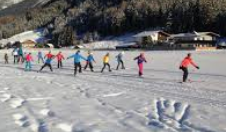 Eure Jugendführer